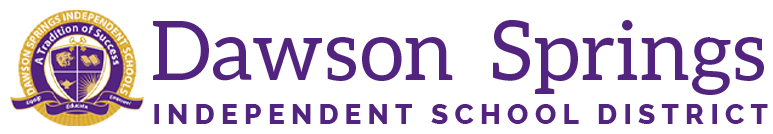 Dawson Springs Elementary SchoolWhere the teachers and students give 100% every day and failure is not an option.  Panthers Prowling to Proficiency!March 2023 Board Meeting Elementary Principal ReportJennifer WardAcademic ProgressMr. Jim Goff was here on 3/16/2023 and conducted his observations of our Reading Mastery Teachers.  We were given our +/Delta’s to view for this month. Common theme this month was for teachers to help students focus on reading like they talk.  This will help increase fluency and in turn comprehension.Christa Lemily was here with Mrs. Vilt, Mrs. Hibbs, and Mr. Schultz to work on mathematics. Topics of discussion included teaching routines such as I have you need, problems strings, and rich learning tasks.3rd CogAT testing for GT placement occurred last week.  Those results will determine who places for GT services next year.PLC Conversations for the Month:KSA Kentucky Summative Assessment mock assessments are being created.  Week of April 17th will be the DSES 2023 mock KSA Assessment.RTI and Progress monitoring have been discussed.  Mrs. Merrill will lead a staff meeting on April 19 after school to help give refreshers and introduce a new progress monitoring tool.Testing theme has been picked for this year:  The Lion King - Hear Us Roar, Hakuna Matata, etc.  Goes along with our “Wild About Learning” theme this year.PBIS - Positive Behavior Intervention Systems is planning a parent night with FRYSC for the month of April.Professional Development Information: Mr. Jim Goff and Mrs. Lemily will return one more time in April.PD for the upcoming 23/24 school year is starting to be discussed.  2 flex PD days of teachers choice - Mrs. Gray is working on getting this together and providing some choices for staff.Upcoming Events:PTO Principal for a DayPTO Daddy Daughter Dance is on March 24, 2023Mock KSA is the week of April 17, 2023